L’ASBL Maison des Jeunes du Centenaire recrute un animateur 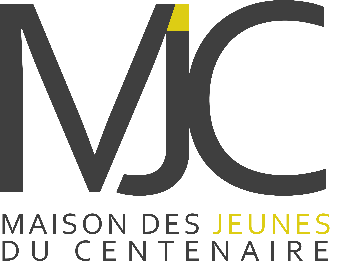 pour un emploi APELes missions de l’ASBLL’association a pour mission, en offrant un lieu d’accueil implanté localement :de réaliser des activités régulières à caractère culturel, récréatif et sportif par et pour des jeunes.de favoriser le développement d'une citoyenneté critique, active et responsable chez les jeunes, par la mise en œuvre et la promotion de divers projets de participation à la vie sociale, culturelle ainsi que de pratiques socioculturelles et de création.de contribuer à la promotion et à l’éducation du bien-être psychique, physique et social des jeunes, par des actions et des outils de sensibilisation, de prévention et d’information dans les domaines qui privilégient l’éducation à la santé.d’organiser et/ou de participer à de multiples événements, collaborations, projets, dans la poursuite d’activités similaires à son objet.Votre missionVotre mission consiste à : Assurer l’accueil, l’accompagnement et le suivi des jeunes.Animer des activités socioculturelles et des actions collectives à finalité citoyenne.Analyser les demandes et les besoins des jeunes en fonction des missions et des enjeux du secteur d’activité des maisons de jeunes.Concevoir, mener et évaluer des projets éducatifs et récréatifs s’appuyant sur la participation de jeunes.Participer activement aux réunions internes et externes.Être garant du projet pédagogique.Intégrer notre mission, notre vision et nos valeurs dans tous les projets de la Maison des Jeunes.Votre profilVous êtes titulaire d’un diplôme de type court à orientation sociale ou pédagogique et/ou d’éducateur A1/A2Vous connaissez le secteur d’activités et les missions des maisons de jeunes.Vous disposez d’une expérience dans le secteur socioculturel et plus particulièrement dans le secteur jeunesse.Vous avez de bonnes capacités rédactionnelles et de synthèse.Vous avez des compétences en gestion de groupe, gestion de projet.Vous êtes polyvalent, responsable et autonome.Vous disposez le permis de conduire B.Vous êtes disponible rapidement.Vos conditions de travailUn contrat à durée déterminée en vue d’un CDI.Horaire : 36 heures/semaine avec des prestations en soirée, les week-ends et avec horaire variable.Un salaire basé sur le barème (C.P. 329.02).Un environnement de travail convivial à Chapelle-lez-Herlaimont.PostulerAdressez-nous sans tarder votre CV accompagné de votre lettre de motivation et expliquez-nous ce qui vous passionne dans cette fonction. Les candidatures sont à envoyer à direction.mjc@7160.be à l’attention de Zagrodnik Marjorie, coordinatrice, pour le 5 mai 2023 au plus tard. 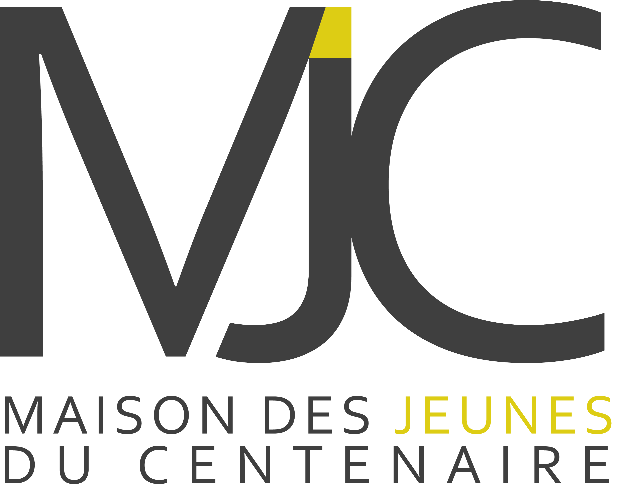 